台北和平基督長老教會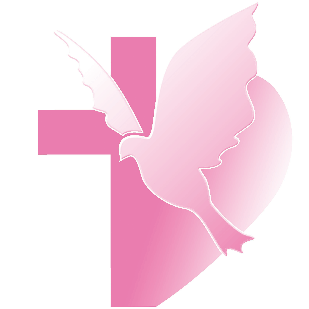 【根植於基督—謹慎來建造】(華語)【釘根佇基督—謹慎來起造】(台語)主日禮拜程序【講道大綱】前言你的名字上帝啟示他的名｢自有永有」；｢自有者」；｢創始成終」；〝I AM WHO I AM〞(出3：14)｢耶和華」、｢上主」、「The Lord」(出3：15)｢以馬內利」(太1：23)願人都尊你名為聖聖；有｢不同」或｢分別」之義要求的態度a.	十誡第一；第三誡b.	要敬畏(以詩篇99為例)c.	要聖潔(彼前1：15-16)檢視自己a.	知道自己在求甚麼嗎？b.	是否辱沒上帝的名？(結36：22-23；39：7)c.	｢尊你名為聖」之先；認罪並悔改結語  人生主要目的─榮耀神並永遠享受祂【金句】「在外邦人當中，你們應該有端正的品行，使那些說你們壞話、指責你們做壞事的人，因看見你們的好行為，就在主再來的日子，歸榮耀給上帝。」 (彼前2：12)【默想與行動】1.	細細思量｢主禱文」與｢為自己需求而求討的禱告」有何不同之處？2.	用你的字眼來解釋「尊你名為聖」的意義。3.	你要如何在自己的生活中實踐「尊你名為聖」？【本週樂活讀經進度】【重要事工消息】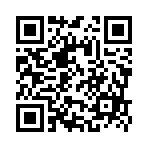 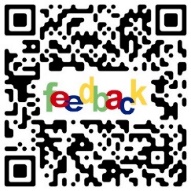 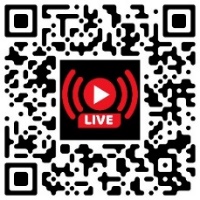 代表本主日有聚會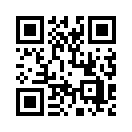 前言小時候，十分害怕「末日近了」這句話，在路上隨處可見的大審判小冊子，其上所畫的圖樣，更是常常使我從噩夢中驚醒。圖樣中的人都躲在石頭後面，一副很害怕的樣子。我或許沒有做甚麼十惡不赦的事情，但是在上帝的審判中，我亦不認為自己稱得上屬完全沒問題的人。每每遇到天災人禍，教會總是常常出現末後的災難及「耶穌再臨的時刻來了」的聲音，好像一點都沒有平安，而是令人惶恐的焦慮。	這樣的聲音在近代的歷史中，一點也不陌生。從十四世紀開始，鼠疫又稱黑死病嚴重肆虐，奪走數千萬甚至數億人的生命，這個時期的基督徒認為耶穌快要再來了；十九世紀末二十世紀初，有上億人死於流行性感冒，這個時候關於耶穌快要再來的聲音也是沒有停止。最近的新冠肺炎，染疫人數將近一億八千萬之多，死亡人數也上升近三百八十萬人，世界各地也有許多的基督徒牧師呼籲人們正視這些警訊。面對末世的呼喊，基督徒是該期待耶穌今日的到來，讓人們脫離這些看似難以度過的困厄，還是我們真有對上帝話語的認識，對於上帝主權臨在有真實的信心與盼望呢？有人認為，要讓這個世界實踐上帝完全美好的計畫，是不可能的，那麼聖經到底是怎麼說的呢？上帝的那日，人們的那日今天的經文提到一個很特別的詞，就是「那些日子以後」，事實上「那日」與「末後的日子」對以色列人而言，不只是一般的時間提醒，乃是一個特殊的名詞。對王朝時期的以色列人而言，那是指以色列強盛的表徵，是大衛王朝的再現；對亡國的以色人來說，那是上帝懲罰結束的時間，也是上帝復興以色列人的時刻。不過從先知書中各個先知的眼裡看起來，真是如此嗎？	主前七百年猶大南國尚屬強盛穩定的時期，先知以賽亞提到「末後的日子，耶和華殿的山必堅立，超乎諸山，高舉過於萬嶺；萬民都要流歸這山。(賽2:2)」後面的經文接續提到，上帝必親自掌權，世界各地的人都歸順於上帝之下，反而是以色列人，因為被異邦風俗影響偏離了上帝的道路，看起來好像財富盈滿，卻在上帝的管轄中成為卑微的。這裡清楚的指出，末後的日子是上帝掌權的日子，願意跟隨上帝的人，不再彼此攻擊，也不需要律法條文，因為眾人已經將上帝的話語放在心上並專心遵行。同時期的先知彌迦也提到「彌7:12當那日，人必從亞述，從埃及的城邑，從埃及到大河，從這海到那海，從這山到那山，都歸到你這裡。」，我們可以看到那日子是上帝掌權的日子，也是上帝懲罰的日子。同時期的先知何西阿提到「當那日，我必為我的民，與田野的走獸和空中的飛鳥，並地上的昆蟲立約；又必在國中折斷弓刀，止息爭戰，使他們安然躺臥。(何2:18)」也與以賽亞有同樣的意思。以色列人因為追求富裕，開始偏離了上帝的道路，何西阿透過自己的生命，警告也提醒以色列人，只要真實連結於上帝的那日臨到，以色列才能脫離其他邦國的挾制。所以對於何西阿來說，那日子是上帝掌權的日子，也是上帝懲罰的日子。另外在同時期的北國，先知阿摩斯也說出一樣的話。人們期待上帝的掌權，阿摩斯卻嚴厲地指出「想望耶和華日子來到的有禍了！你們為何想望耶和華的日子呢？那日黑暗沒有光明(摩5:18)」，「那日」為的是扳正錯誤「到那日，我必建立大衛倒塌的帳幕，堵住其中的破口，把那破壞的建立起來，重新修造(摩9:11)」。那日子是上帝掌權的日子，也是上帝更新眾人的日子。	猶大南國晚期的先知耶利米在猶大滅國之後，藉由上帝的應許鼓勵這群人，「到那日，我必從你頸項上折斷仇敵的軛，扭開他的繩索；外邦人不得再使你作他們的奴僕。(耶30:8)」讓這群受到滅國衝擊的人明白上帝的不離不棄。因為耶利米明確的說明，讓這群人對於上帝的應許充滿盼望。這裡的「那日」是清楚從上帝而來的應許，一個解放的日期，一個處罰期滿的日子。但這也讓人難以理解本該受上帝保護的一群人，在那日到來之前該何去何從，該如何靜心等待。那日子是上帝掌權的日子，也是上帝釋放的日子。同時期的以西結也預言「我必顯我的榮耀在列國中；萬民就必看見我所行的審判與我在他們身上所加的手。這樣，從那日以後，以色列家必知道我是耶和華─他們的　神。(結39:21~22)」這樣的提醒告誡以色列人，過去因為眾民偏離上帝道路而落於仇敵的手中，在這特別的日子中，人們將看見上帝不再只是以色列人的上帝，上帝是全地的上帝。以色列人必然歸回，也透過這個過程，全世界的人都知道，上帝管教其所愛的。但在管教之後的恩典，卻是上帝祝福的記號。那日子是上帝掌權的日子，也是上帝釋放的日子。約珥書是十分特別的一卷書，他的作品不長，成書時間也十分的早，當時南北以色列國都還算是穩定富裕的時期，但是他卻對「那日子」提出兩種詮釋。一個是「耶和華的日子將到，已經臨近。那日是黑暗、幽冥、密雲、烏黑的日子，好像晨光鋪滿山嶺。(珥2:1~2)」這裡指出，當這個時刻來臨的時候，以色列人都要因為自己遠離上帝的錯誤付上代價，人們也因此害怕上帝的到來，不過這也是對下一個「那日子」很重要的鋪陳，因為約珥接著便提到，當上帝出手之後，基於對祂子民的憐憫，上帝會親自重建眾人，也就是我們十分熟悉的一段經文的背景「以後，我要將我的靈澆灌凡有血氣的。你們的兒女要說預言；你們的老年人要做異夢，少年人要見異象。在那些日子，我要將我的靈澆灌我的僕人和使女。(珥2:28~29)」這裡清楚的表示，當人們經歷上帝的更新，人們不再活得沒有盼望，反倒是老年人要做異夢，少年人要做異象，上帝的兒女說預言。有沒有發現，越富裕的世界裡，人們常常活得越無趣。總括約珥書，那日子是上帝管教的日子，那日子也是上帝更新眾人的日子。還有「當那日，你必不因你一切得罪我的事自覺羞愧；因為那時我必從你中間除掉矜誇高傲之輩，你也不再於我的聖山狂傲。(西番雅書3:11)」「當那日，耶和華─他們的神必看他的民如群羊，拯救他們；因為他們必像冠冕上的寶石，高舉在他的地以上(撒迦利亞書9:16)」「萬軍之耶和華說：「那日臨近，勢如燒著的火爐，凡狂傲的和行惡的必如碎秸，在那日必被燒盡，根本枝條一無存留。但向你們敬畏我名的人必有公義的日頭出現，其光線（原文是翅膀）有醫治之能。你們必出來跳躍如圈裡的肥犢。(瑪拉基書4:1~2)」	我們幾乎可以透過眾先知的口得到結論，「那日子」是上帝掌權的日子，同時也是上帝管教、更新、重建的日子。以色列人期待大衛王朝的重現、被擄的羞恥除去，這些都沒有錯，但是這都發生在人們陷入極度的黑暗錯誤，上帝的手親自介入的時刻中。那一日，是榮耀的時刻，卻也是令人驚慌的時刻。那日子是上帝主權彰顯的日子，但是絕對不是世界末了的日子。期待「那日子」的人們，是否有哪裡搞錯了呢？聖經中「那日」之前的困境以色列人不論是王國時期，滅亡前，滅亡後，甚至回歸耶路撒冷之後，都存在一個問題，那就是富人掌握資源，窮乏人能夠維持基本的生活已屬不易，遑論在政治及宗教議題發表意見。身處這樣的景況，人們越來越看重世俗的價值觀，只要能賺錢，只要能過上好一點的生活，生命的重心偏往經濟考量，自是十分正常。但是當有錢人掌握了政治與經濟的核心，窮乏人就更無法翻身，而看似有錢的一群人，其實也是受制於王國體系。不論是在本國或是管轄國的權勢之下，人們深刻地感受到權力與經濟活動帶來的影響力，卻對上帝的法則，上帝的帶領越來越無感並忽視。透過詩人的哀嘆、先知大聲的呼喚，我們幾乎可以聽見社會底層的呼喊，是如同以色列人寄居埃及被奴役時，每天的生活沒有任何盼望，只期待在自己能夠掌控的世界中，依照世界的遊戲規則，多多少少因著個人的努力，增加一點反擊的力量。	先知說「剪蟲剩下的，蝗蟲來吃；蝗蟲剩下的，蝻子來吃；蝻子剩下的，螞蚱來吃。(約珥書1:4)」當人們以為，活著是為了活著，那麼人們的處境，就是這剪蟲、蝗蟲、蝻子、螞蚱給吃了。今日生命的困境    今日的我們是否也在面臨同樣的處境呢？上帝的恩典賞賜許多人有好的學習，好的工作，但是我們也看見教會年輕人進入職場之後，生命似乎只有努力的工作與付出。學習中的學生，也只能讀書和過著自己都覺得無聊的生活。當我們因為疫情惶恐於人與人的社交距離帶來危害時，我們與弟兄姊妹的聯繫卻越來越單薄，過去還有周日在同一空間的必要會面，現在因為都在家裏，許多人甚至只在社群軟體上看看別人的生活，按讚與回饋，許多時後，我們對於弟兄姊妹因為這個疫情所帶來的困境，常常無法得知。	是我們找不到方法關心，還是受困的兄姊不相信弟兄姊妹可以成為幫助呢？或者，是因為許多人的價值觀已經被這個世界影響，認為「我的努力是為了讓自己過更好的生活，我的生活穩定是上帝的恩典，我無法為別人做更多。但是我對於滿足自己現況的生活，就已經覺得足夠」了嗎？	如果我們看不見兄姊因為疫情所帶來的困境，那麼我們要擔心，我們是否陷入以這個世界的價值觀為滿足的處境中。若我們深陷困境卻找不到出口，我們是否知道，在上帝的手中，依然能有盼望？上帝主權彰顯的時刻    「太10:34你們不要想我來是叫地上太平；我來並不是叫地上太平，乃是叫地上動刀兵。」許多人很難理解上述耶穌的話其實耶穌正是藉由「那日子」的傳統，提醒當時的人們，一代又一代上帝的日子從來沒有少過。當人們以為日子就是這樣時，上帝的日子介入，南北國的滅亡使得以色列的權力階級瓦解、重建聖殿城牆的尼西米，更是挑戰了在上帝的訓誡中，新的財富階級，不該再犯下前人的錯誤。甚至到了耶穌的時期，當人們差點以為日子就是掌握在羅馬政權、宗教領袖的權勢之下時，因著約翰的大聲疾呼，因著耶穌的行動，看見了黑暗中的大光。    上帝的日子帶來價值系統的崩解，也是帶給困苦窮乏人盼望。上帝的日子是賦與人超越自己肚腹看見別人需要的眼光。讓信仰群體中沒有一人失落。這樣的建造，讓人脫離了「活著好無聊」的處境，在四處都有人需要扶持的處境下，我們看見了如何為上帝創造的美好擺上自己的異像。眾人都為上帝國作夢，擺上，甚至創造顛覆這個世界的價值系統。上帝恩典在今日的作為    今天的我們不應該再陷入以色列人期待復興的幻想中，或是以為只要信了上帝，等著死後上天堂的錯誤期待中。我的意思當然不是上帝應許的美好不存在，但是我們得正視上帝關於「那日子」的訊息。今天的經文希伯來書10:16~17「主說：那些日子以後，我與他們所立的約乃是這樣：我要將我的律法寫在他們心上，又要放在他們的裡面。以後就說：我不再記念他們的罪愆和他們的過犯。」正是帶來如此的提醒。那日子，上帝的日子，是帶來翻轉與機會的時刻，經歷過這樣日子的人們，不再只是嘴巴說說，而是真實將上帝的話語放在心裡，並身體力行地彰顯那美好。    德國近代史中一個十分黑暗的時刻，正是希特勒所帶來的種族屠殺。那時德國的基督徒們，正沈浸於希特勒帶來德國民族自信和脫離猶太人經濟控制的喜悅中，以為那是上帝的榮耀的彰顯。事實上，那的確是上帝的時間，馬丁·尼莫拉在那個極黑暗的時刻，說出「當納粹來抓共產黨人，我保持沉默——我不是共產黨員當他們關押社會民主黨人，我保持沉默——我不是社民黨員當他們來抓工會會員，我沒有出聲——我不是工會會員當他們來抓猶太人，我保持沉默——我不是猶太人當他們來抓我時，再也沒人為我說話了」	他提醒了德國基督教會，正視偏離上帝道路的問題。    因為信仰反省而與希特勒對抗的潘霍華牧師，他的著作更是喚醒了許多紙上談兵的神學家，正視信仰與生活疏離的錯誤。	當今著名的神學家莫特曼，是因為親身經歷參與戰爭，成為希特勒政權垮台後的犧牲者，卻因為看見人們在錯誤的限制中，遠離上帝的樣貌，而帶來今日十分重要的盼望神學。	上帝的時間「那日子」，是在人們開始耽溺於自己，信仰群體走入以自我為滿足時，讓人進入極度的黑暗中，但也因為這樣的黑暗，人們開始看見上帝的光，而讓信仰跳脫出「道理的知識」，轉為是生命真實的「經歷」。行動基督的門徒們若不能與上帝同工，在今日見證上帝國臨在地上的美好，卻期待明日天上肢體連結的美善，那就是妄想，完全不願意體會上帝心意，卻只在乎自己是否得到好處的空想。讓我們在今日的禍患中連結於上帝，並且回應祂的邀請吧。讓我們：1.每日為我們在醫療機構的兄姊提名代禱。2.關心有欠缺的肢體，若有需要請聯繫教會。3.花時間細讀上帝的話，並每日默想，不再讓自己成為一個教徒，而是基督的門徒。(甚麼是門徒？就是認識上帝的話，並遵行的人)結語以前常常聽到基督徒看到世界的亂象，直嚷嚷著「好想耶穌現在就來臨啊」。親愛的弟兄姊妹們，如果我們期待那日子來到，我們是期待懲罰黑暗的日子，還是主來說「你這又良善又忠心的僕人」的日子呢？不要輕看「那些日子」的提醒，這不是對這個世界說的話，而是對我們這群基督的門徒說的。那日子，上帝主權彰顯的日子。願我們都得到真實的平安。第一堂禮拜講 道：邱淑貞牧師講 道：邱淑貞牧師第二堂禮拜講 道： 講 道： 講 道： 講 道： 邱淑貞牧師邱淑貞牧師司 會：張中興執事司 會：張中興執事司 會：司 會：司 會：司 會：林純純執事林純純執事司 琴：陳美瑜姊妹司 琴：陳美瑜姊妹司 琴：司 琴：司 琴：司 琴：張希如姊妹張希如姊妹領 詩：領 詩：領 詩：領 詩：詹穎雯執事詹穎雯執事同心歌頌預備心敬拜上帝預備心敬拜上帝預備心敬拜上帝預備心敬拜上帝預備心敬拜上帝預備心敬拜上帝會眾會眾會眾序樂安靜等候神安靜等候神安靜等候神安靜等候神安靜等候神安靜等候神司琴司琴司琴宣召司會司會司會聖詩第一堂(華) 新聖詩 第1首「聖哉，聖哉，聖哉」(華) 新聖詩 第1首「聖哉，聖哉，聖哉」(華) 新聖詩 第1首「聖哉，聖哉，聖哉」(華) 新聖詩 第1首「聖哉，聖哉，聖哉」(華) 新聖詩 第1首「聖哉，聖哉，聖哉」會眾會眾會眾聖詩第二堂(台) 新聖詩 第1首「聖哉，聖哉，聖哉」(台) 新聖詩 第1首「聖哉，聖哉，聖哉」(台) 新聖詩 第1首「聖哉，聖哉，聖哉」(台) 新聖詩 第1首「聖哉，聖哉，聖哉」(台) 新聖詩 第1首「聖哉，聖哉，聖哉」會眾會眾會眾信仰告白尼西亞信經尼西亞信經尼西亞信經尼西亞信經尼西亞信經會眾會眾會眾祈禱司會司會司會啟應 新聖詩 啟應文27詩篇113 新聖詩 啟應文27詩篇113 新聖詩 啟應文27詩篇113 新聖詩 啟應文27詩篇113 新聖詩 啟應文27詩篇113會眾會眾會眾獻詩第一堂人們需要主(錄影存檔)人們需要主(錄影存檔)人們需要主(錄影存檔)人們需要主(錄影存檔)人們需要主(錄影存檔)林沐恩弟兄林沐恩弟兄林沐恩弟兄獻詩第二堂天父愛疼對咱何等高深(錄影存檔)天父愛疼對咱何等高深(錄影存檔)天父愛疼對咱何等高深(錄影存檔)天父愛疼對咱何等高深(錄影存檔)天父愛疼對咱何等高深(錄影存檔)雅歌詩班雅歌詩班雅歌詩班聖經撒上2:2、太6:9、詩99:1-9撒上2:2、太6:9、詩99:1-9撒上2:2、太6:9、詩99:1-9撒上2:2、太6:9、詩99:1-9撒上2:2、太6:9、詩99:1-9司會司會司會講道尊你名為聖尊你名為聖尊你名為聖尊你名為聖尊你名為聖邱淑貞牧師邱淑貞牧師邱淑貞牧師回應詩第一堂(華) 新聖詩 第209首「我曾耐心等候上帝」(華) 新聖詩 第209首「我曾耐心等候上帝」(華) 新聖詩 第209首「我曾耐心等候上帝」(華) 新聖詩 第209首「我曾耐心等候上帝」(華) 新聖詩 第209首「我曾耐心等候上帝」會眾會眾會眾回應詩第二堂(台) 新聖詩 第209首「我曾吞愞聽候上帝」(台) 新聖詩 第209首「我曾吞愞聽候上帝」(台) 新聖詩 第209首「我曾吞愞聽候上帝」(台) 新聖詩 第209首「我曾吞愞聽候上帝」(台) 新聖詩 第209首「我曾吞愞聽候上帝」會眾會眾會眾奉獻新聖詩 第382首 第1、5節新聖詩 第382首 第1、5節新聖詩 第382首 第1、5節新聖詩 第382首 第1、5節新聖詩 第382首 第1、5節會眾會眾會眾報告交誼 司會司會司會祝福差遣第一堂(華) 新聖詩 第401首「願全能主上帝」(華) 新聖詩 第401首「願全能主上帝」(華) 新聖詩 第401首「願全能主上帝」(華) 新聖詩 第401首「願全能主上帝」(華) 新聖詩 第401首「願全能主上帝」會眾會眾會眾祝福差遣第二堂(台) 新聖詩 第401首「願全能主上帝」(台) 新聖詩 第401首「願全能主上帝」(台) 新聖詩 第401首「願全能主上帝」(台) 新聖詩 第401首「願全能主上帝」(台) 新聖詩 第401首「願全能主上帝」會眾會眾會眾祝禱邱淑貞牧師邱淑貞牧師邱淑貞牧師阿們頌會眾會眾會眾尾頌司琴司琴司琴第三堂禮拜講 道：邱淑貞牧師講 道：邱淑貞牧師講 道：邱淑貞牧師講 道：邱淑貞牧師司 琴：洪婕寧姊妹司 琴：洪婕寧姊妹司 琴：洪婕寧姊妹司 琴：洪婕寧姊妹司 琴：洪婕寧姊妹司 會：吳宗翰執事司 會：吳宗翰執事司 會：吳宗翰執事司 會：吳宗翰執事領 詩：陳約劭弟兄領 詩：陳約劭弟兄領 詩：陳約劭弟兄領 詩：陳約劭弟兄領 詩：陳約劭弟兄敬拜讚美會眾會眾會眾信仰告白尼西亞信經尼西亞信經尼西亞信經尼西亞信經尼西亞信經尼西亞信經會眾會眾會眾消息報告司會司會司會歡迎禮司會司會司會守望禱告司會司會司會奉獻委身新聖詩 第382首 第1、5節新聖詩 第382首 第1、5節新聖詩 第382首 第1、5節新聖詩 第382首 第1、5節新聖詩 第382首 第1、5節新聖詩 第382首 第1、5節會眾會眾會眾聖經撒上2:2、太6:9、詩99:1-9撒上2:2、太6:9、詩99:1-9撒上2:2、太6:9、詩99:1-9撒上2:2、太6:9、詩99:1-9撒上2:2、太6:9、詩99:1-9撒上2:2、太6:9、詩99:1-9司會司會司會證道信息尊你名為聖尊你名為聖尊你名為聖尊你名為聖尊你名為聖尊你名為聖邱淑貞牧師邱淑貞牧師邱淑貞牧師回應詩歌聖潔全能主聖潔全能主聖潔全能主聖潔全能主聖潔全能主聖潔全能主會眾會眾會眾祝禱邱淑貞牧師邱淑貞牧師邱淑貞牧師阿們頌會眾會眾會眾日期7/11(一)7/12(二)7/13(三)7/14(四)7/15(五)進度何西阿書1何西阿書2何西阿書3-4何西阿書5何西阿書6-7禮拜類  別類  別時  間場  地場  地上週人數上週人數禮拜第一堂禮拜第一堂禮拜主日  8：30五樓禮拜堂     實體  38/線上52  五樓禮拜堂     實體  38/線上52  90339禮拜第二堂禮拜第二堂禮拜主日 10：00三、四樓禮拜堂 實體141/線上68三、四樓禮拜堂 實體141/線上68209339禮拜第三堂禮拜第三堂禮拜主日 11：30五樓禮拜堂     實體  25/線上15五樓禮拜堂     實體  25/線上1540339禱告會類別類別時間本週本週上週/次下次聚會日期禱告會類別類別時間場地內容 / 主理人數下次聚會日期禱告會第一堂會前禱告第一堂會前禱告主日  8：20五樓禮拜堂教牧團隊47/17禱告會第二堂會前禱告第二堂會前禱告主日  9：50三樓禮拜堂教牧團隊177/17禱告會第三堂會前禱告第三堂會前禱告主日 11：00五樓禮拜堂敬拜團57/17禱告會禱告會禱告會週四 19：301F01邱淑貞牧師   實體18/線上8267/14禱告會早禱會早禱會週五  8：40線上聚會陳群鈺姊妹57/15團契聚會松年團契松年團契主日  8：401F01休息7/17團契聚會成人團契成人團契主日  9：00三樓禮拜堂獻詩練習357/17團契聚會成人團契成人團契主日 11：302F02練詩357/17團契聚會婦女團契婦女團契週二10：001F01陳秀惠長老327/12團契聚會方舟團契方舟團契週日13：307F03邱淑貞牧師117/17團契聚會青年團契青年團契週六19：00線上聚會專講247/16團契聚會少年團契少年團契週六19：00線上聚會信仰活動207/16小組聚會腓立比小組主日每月第1、3主日11:306F02陳詞章小組長7/17小組聚會腓立比小組主日每月第3主日11:306F01謝敏圓長老7/17小組聚會喜樂小組主日每主日10:006F05劉永文弟兄107/17小組聚會活水小組主日每月第2主日11:307F05吳雅莉牧師8/14小組聚會大數小組主日每月第1、3主日11:307F06許素菲執事67/17小組聚會橄欖小組主日每月第2主日12:006F01卓璇慧執事8/14小組聚會依一小家主日每月第2、4主日11:30B101蔡雅如姊妹7/24小組聚會畢契小家主日每主日下午14:007F06洪婕寧姐妹57/17小組聚會新婚迦拿小組主日每月第3主日13:106F04-05邱淑貞牧師-7/17小組聚會宗翰小組主日每主日晚上9:00線上聚會蔡宗翰弟兄-7/17小組聚會甘泉小組週二每一、三週二10:006F03上帝的美麗：第二章187/19小組聚會新苗小組週二每週二19:00線上聚會陳群鈺小組長127/12小組聚會安得烈小組10B週二每月第1、3週二19:306F02詹穎雯執事7/19小組聚會路加小組週二每月第3週二19:307F06周德盈小組長97/19小組聚會長輩小組三每週三 9:451F長輩分享、銀髮健康操437/13小組聚會K.B小組週五每週五10:001F陳群鈺小組長247/15小組聚會K.B II小組週五每週五10:00線上聚會陳秀惠長老77/15小組聚會安得烈小組10A週六每月第1、3週六14:006F04溫秋菊、鄭麗珠小組長7/16小組聚會葡萄樹小組週六每月第4週六15:006F01黃瑞榮長老7/23查經班以斯拉查經班以斯拉查經班每月第二主日8:45-9:506F03高正吉長老8/14查經班生命建造查經班聖經共讀路得記生命建造查經班聖經共讀路得記每月一次 週六10:00五樓禮拜堂莊信德牧師 實體23/線上34共57人 莊信德牧師 實體23/線上34共57人 8/6詩班樂團撒母耳樂團撒母耳樂團主日12：00B2禮拜堂張中興團長287/17詩班樂團希幔詩班希幔詩班週二20：002F02范恩惠傳道7/12詩班樂團青契敬拜團青契敬拜團週六15：30B1禮拜堂邵祥恩弟兄37/16詩班樂團和平敬拜團和平敬拜團週六14：00B102楊承恩弟兄7/23社區和平關懷站和平關懷站週二~週五 10:00-16:001F01-02粉彩/26 桌遊/18 健身/37 樂活183/29粉彩/26 桌遊/18 健身/37 樂活183/297/12社區繪畫小組繪畫小組週三  9：306F04-05張素椿老師-社區編織班編織班週三 10：00-12：006F03張雅琇長老67/13社區日文學習小組日文學習小組週三 18：002F02乾美穗子姊妹-社區姊妹成長讀書會姊妹成長讀書會週五 09：30-11：306F01沈月蓮長老67/22社區插花班插花班週五 19：001F01李玉華老師-全新樂活讀經計劃2022年7月11日至7月15日全新樂活讀經計劃2022年7月11日至7月15日全新樂活讀經計劃2022年7月11日至7月15日日期經文默想題目7/11(一)何西阿書11.何西阿的三個兒女，分別被取為什麼名字，意義是什麼？2.上帝要何西阿用他的婚姻和家庭成為上帝的信息和見證，如果你是何西阿，你會有怎樣的反應？同時，目前你與家人間的關係，從別人看來又是一個怎樣的信仰見證呢？7/12(二)何西阿書21.在你的信仰中，可曾有過被重新命名？或認同於某位聖經人物中的姓名和處境，因而讓你經歷那種生命更新的開始？如果有，請為自己禱告感謝，並求神讓你有機會向人分享這見證。2.請仔細閱讀本章14-23節，留意在先知的字裡行間，如何顯明上帝對祂子民以色列，有如愛妻子般的真誠之愛。7/13(三)何西阿書3-41.試想如果你是何西阿，是否能夠試著去體會到上帝的愛？這份上帝的愛在你的身上，如果神要你去赦免曾經傷害過你的人，如同祂曾赦免過你，你可願意如此行？2.祭司原是當時信仰上的領袖，卻沒有活出好見證，上帝說「我必使他們的榮耀變為羞辱」，願這樣的警戒提醒我們當中的屬靈領袖，也請大家一起為領袖們來守望禱告。7/14(四)何西阿書51.南國猶大和北國以色列的處境，有如五十步笑百步的情境，這也讓我們省思，在你我信仰的道路上，是否有時也落入類似的情況，會嘲笑別人卻沒看見自己其實也差不多？2.試問在第15節中「我要回到原處」，其中的原處是什麼意思？7/15(五)何西阿書6-71.上帝厭惡我們虛假又短暫的悔改，試問「真實的悔改」究竟是什麼？真實的悔改會帶出怎樣生命的改變呢？讓我們用這經文來省察自己。2.在這兩章中先知運用許多大自然中的景象來傳達上帝的話語，請再次閱讀並將這些圖像一一找出來。